 新竹 分署106年02月07日聯合拍賣標的 新竹 分署106年02月07日聯合拍賣標的 新竹 分署106年02月07日聯合拍賣標的標的簡述照片不動產江樹鏜一拍：位於新竹縣北埔鄉水磜村水磜子32號旁之雜林
(土地使用分區：山坡地保育區；使用地類別：農牧用地)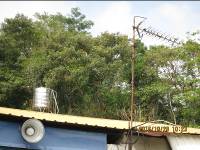 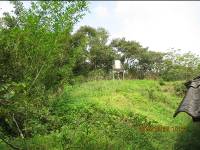 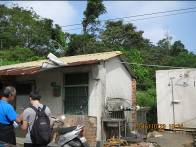  新竹 分署106年02月07日聯合拍賣標的 新竹 分署106年02月07日聯合拍賣標的 新竹 分署106年02月07日聯合拍賣標的標的簡述照片不動產合信建設有限公司特減拍，分3標拍賣：
甲標：苗栗市新英凱悅透天厝紹區內之既成道路
乙標：苗栗市新英凱悅71-74號前之既成道路
丙標：苗栗市新英凱悅33號建物旁至擋土牆之畸零地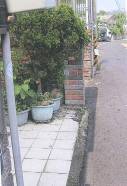 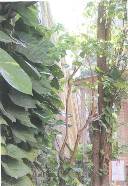 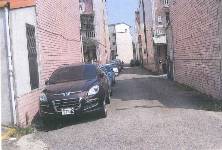  新竹 分署106年02月07日聯合拍賣標的 新竹 分署106年02月07日聯合拍賣標的 新竹 分署106年02月07日聯合拍賣標的標的簡述照片不動產本件義務人係一代書，因積欠92年度綜所稅及94年度土地增值稅，所以其名下不動產被本分署拍賣，拍賣標的位於新竹市光華東街76巷之道路用地。
義務人：葉文生
案件案由：綜所稅、土地增值稅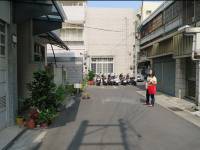 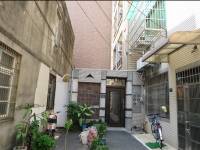 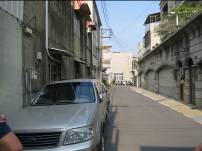 新竹 分署106年02月07日聯合拍賣標的新竹 分署106年02月07日聯合拍賣標的新竹 分署106年02月07日聯合拍賣標的標的簡述照片不動產新竹縣關西鎮長安街及銘傳街周邊之既成道路用地。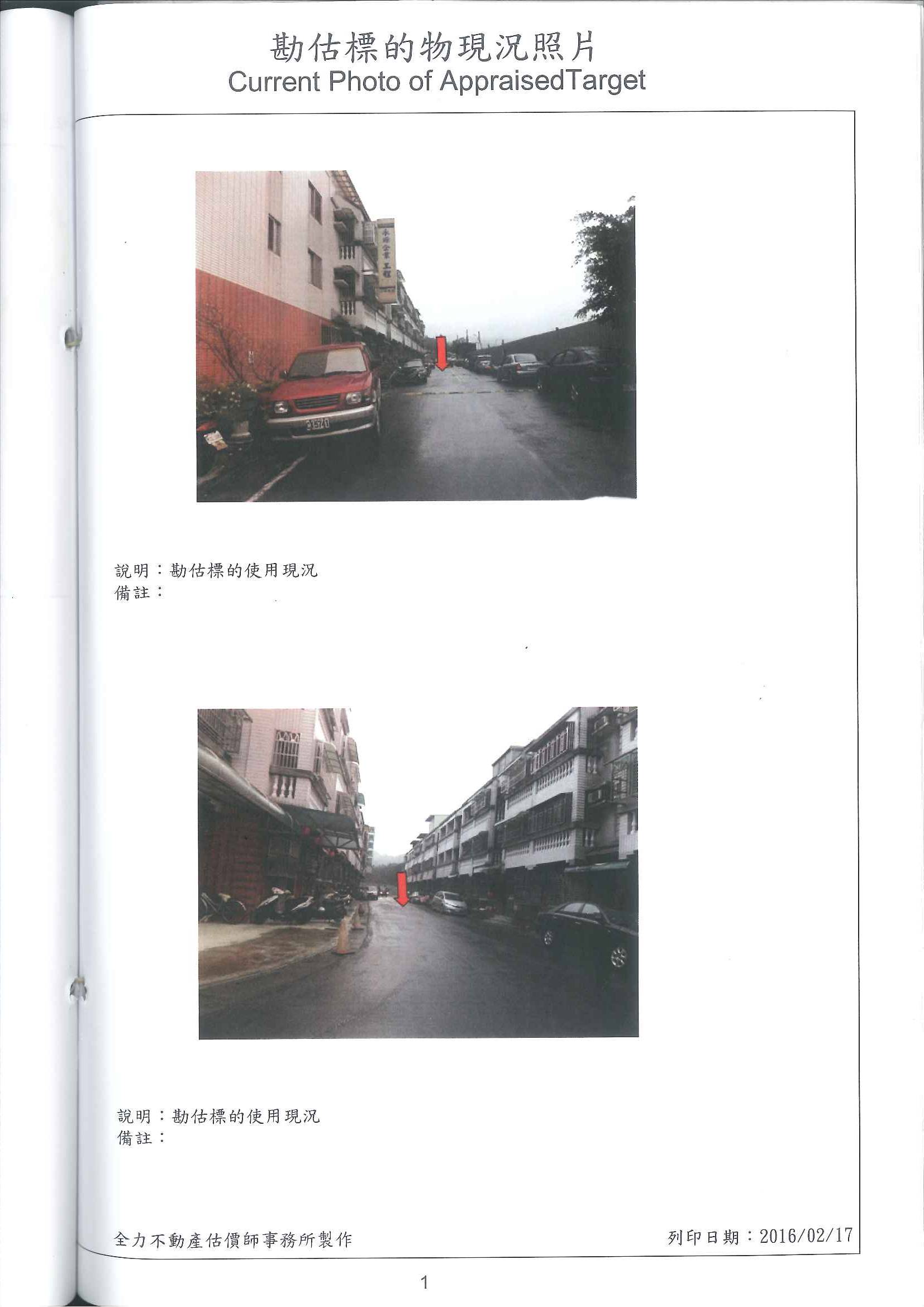 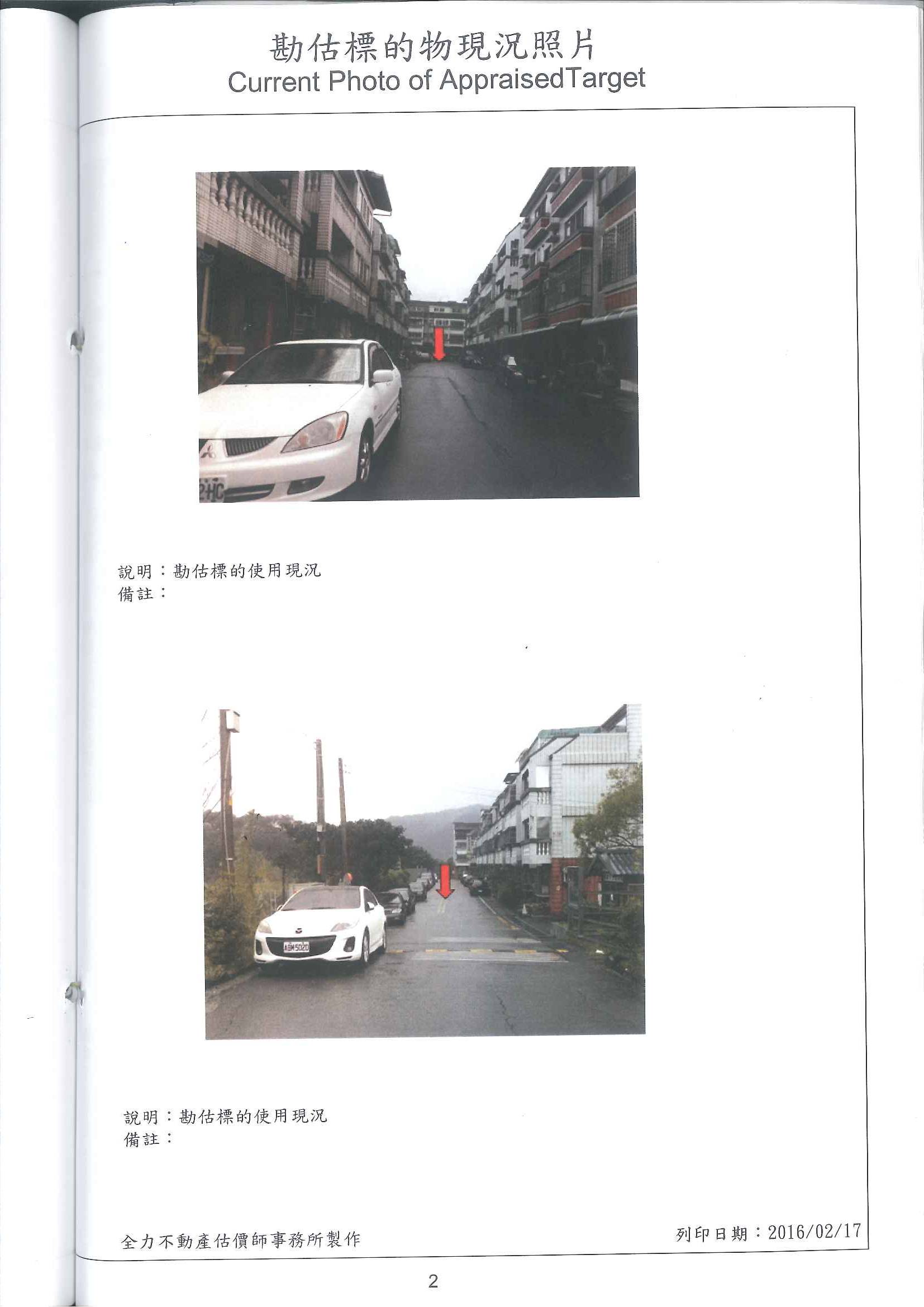 新竹 分署106年02月07日聯合拍賣標的新竹 分署106年02月07日聯合拍賣標的新竹 分署106年02月07日聯合拍賣標的標的簡述照片不動產本件係拍賣長安高爾夫球場內較邊緣之土地，因積欠營業稅及營所稅，故名下不動產遭本分署拍賣。義務人：長安國際開發股份有限公司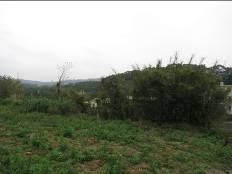 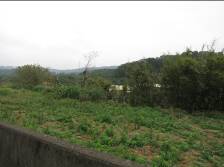 新竹 分署106年02月07日聯合拍賣標的新竹 分署106年02月07日聯合拍賣標的新竹 分署106年02月07日聯合拍賣標的標的簡述照片動產動產劉朝三：華泰商銀股票股利共349股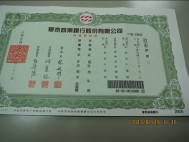 動產動產TOYOTA  INNOVA 2.0車輛4638-U3乙輛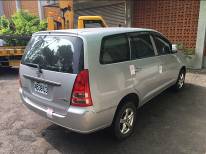 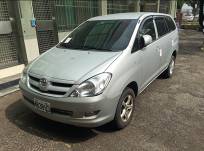 動產動產台塑二行程機油，8瓶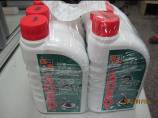 動產動產台塑煞車油DOT-4，2瓶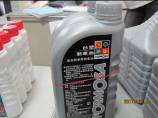 動產動產台塑超重潤滑油CF40，4瓶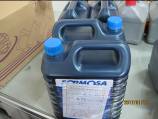 動產動產台塑循環機油R68，2瓶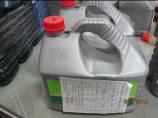 